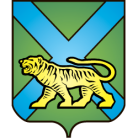 ТЕРРИТОРИАЛЬНАЯ ИЗБИРАТЕЛЬНАЯ КОМИССИЯ
ГОРОДА УССУРИЙСКАРЕШЕНИЕг. Уссурийск
Об освобождении от должности секретаряи сложении полномочий члена участковой избирательной комиссиис правом решающего голосаизбирательных участков №№ 2830, 2843Рассмотрев поступившие в письменной форме заявления секретаря участковой избирательной комиссии избирательного участка № 2830, 2843  Михеевой Валентины Владимировны и Подгородной Виктории Викторовны,  в соответствии с пунктом «а» части 6 статьи 29 Федерального закона «Об основных гарантиях избирательных прав и права на участие в референдуме граждан Российской Федерации», пунктом «1» части 6 статьи 32 Избирательного кодекса Приморского края территориальная избирательная комиссия города УссурийскаРЕШИЛА:1.Освободить:1.1. секретаря участковой избирательной комиссии избирательного участка № 2830 от обязанностей секретаря и члена участковой избирательной комиссии с правом решающего голоса участковой избирательной комиссии избирательного участка № 2830 Михееву Валентину Владимировну до истечения срока полномочий;1.2. секретаря участковой избирательной комиссии избирательного участка № 2843 от обязанностей секретаря и члена участковой избирательной комиссии с правом решающего голоса участковой избирательной комиссии избирательного участка № 2843 Подгорную Викторию Викторовну до истечения срока полномочий.2. Направить настоящее решение в участковые избирательные комиссии избирательных участков № № 2830, 2843 для сведения.3. Разместить настоящее решение на официальном сайте администрации Уссурийского городского округа в разделе «Территориальная избирательная комиссия города Уссурийска» в информационно-телекоммуникационной сети «Интернет».Председатель комиссии					             О.М. МихайловаСекретарь комиссии						                   С.В. Хамайко01 сентября 2016 года                           № 179/32